[Título del folleto]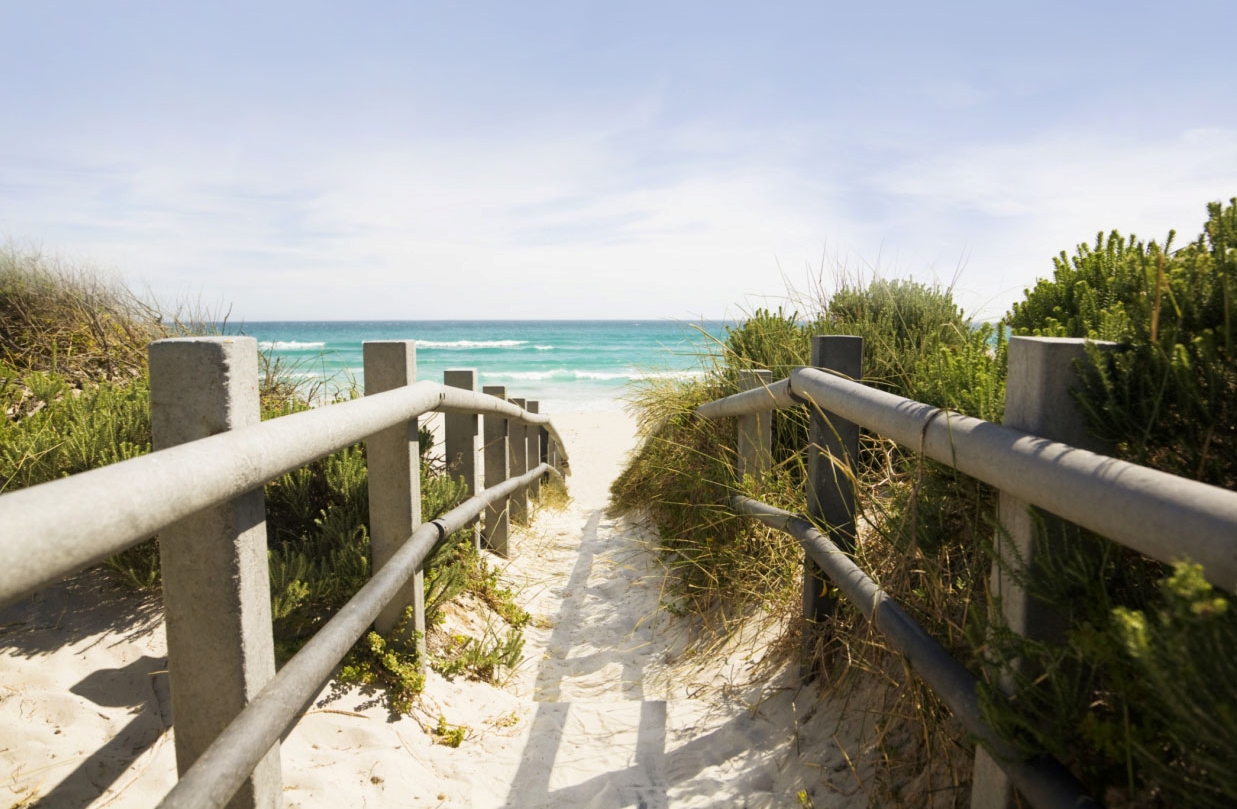 [Promocione una oferta excelente aquí].[Nombre de la empresa][Agregue su lema u otro texto de cierre aquí]  |  [Correo electrónico]  |  [Sitio web]  |  [Teléfono][Es fácil personalizar este folleto. Para reemplazar
el texto de marcador de posición con el suyo, selecciónelo y comience a escribir. No incluya espacios a la izquierda ni a la derecha de los caracteres de la selección].[Precio]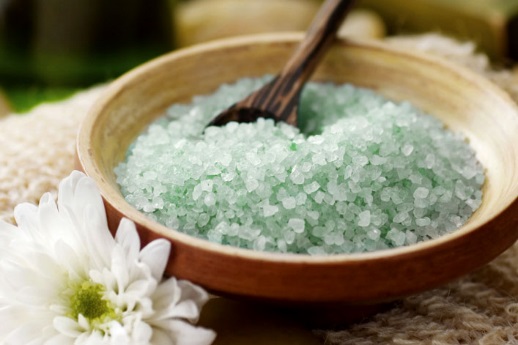 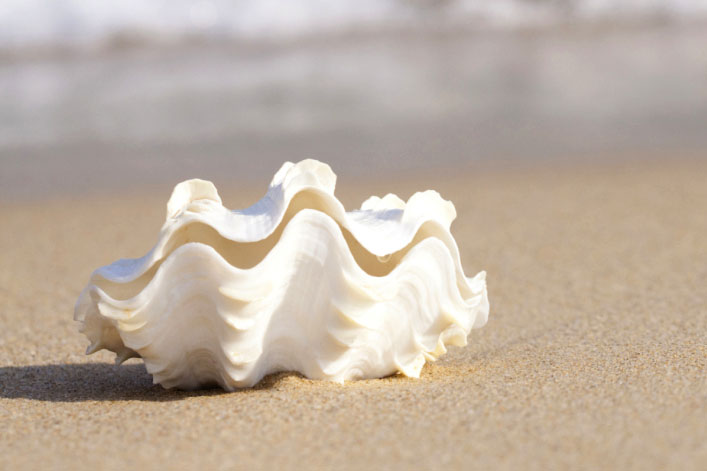 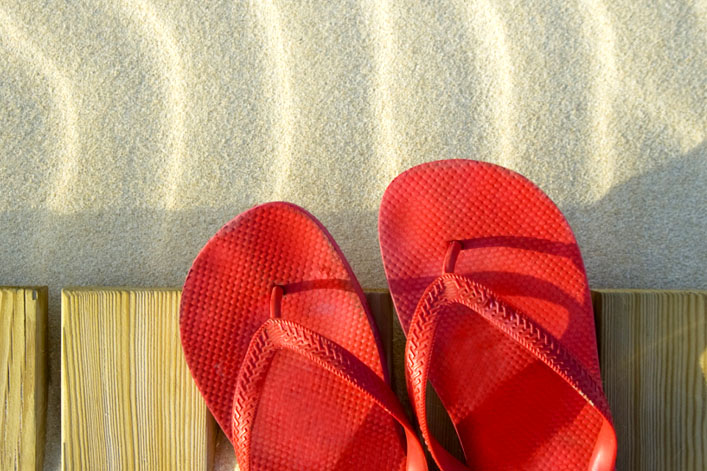 [Dé con la imagen adecuada][Para reemplazar una foto, solo tiene que eliminarla y después,
en la pestaña Insertar, haga clic
en Imagen].[Consiga la foto definitiva][Use imágenes con un tamaño similar para obtener mejores resultados en este diseño. 
A continuación, haga clic en una foto para usar de forma fácil las opciones Aumentar y Reducir].[Muestre su estilo][Seleccione una foto y, 
a continuación, en la pestaña Formato de Herramientas de imagen, aplique un estilo de imagen o un tamaño determinado a las fotografías].